November Remembrance 2021Which Pope introduced All Saints’ Day?When was the original date for All Saints’ Day?Which Pope changed the date of All Saints’ Day to 1st November? Where did Christian tradition of ‘All Soul’s Day’ begin?‘Becoming a Saint’: Place the 5 stages in orderPaschal Candle: Label this candle to outline the significance of each feature for Christians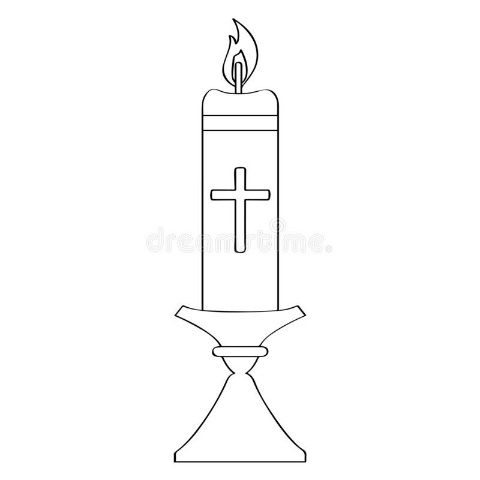 Patron Saints of:  Key words: 